BBulk Handling Act 1967Portfolio:Minister for Agriculture and FoodAgency:Department of Primary Industries and Regional DevelopmentBulk Handling Act 19671967/01520 Oct 19674 Jan 1968 (see s. 2 and Gazette 4 Jan 1968 p. 1)Reprint authorised 15 Jan 1970 Reprint authorised 15 Jan 1970 Reprint authorised 15 Jan 1970 Reprint authorised 15 Jan 1970 Bulk Handling Act Amendment Act 19711971/00413 Sep 197113 Sep 1971Bulk Handling Act Amendment Act 19721972/04524 Aug 197224 Aug 1972Metric Conversion (Grain and Seeds Marketing) Act 1973 Pt. I1973/0696 Dec 197318 Jan 1974 (see s. 2 and Gazette 18 Jan 1974 p. 124)Bulk Handling Act Amendment Act 19741974/0649 Dec 197413 Dec 1974 (see s. 2 and Gazette 13 Dec 1974 p. 5320‑1)Bulk Handling Act Amendment Act 19761976/0299 Jun 19769 Jun 1976Bulk Handling Act Amendment Act 19791979/01330 Aug 197930 Aug 1979Reprint approved 31 Mar 1980 Reprint approved 31 Mar 1980 Reprint approved 31 Mar 1980 Reprint approved 31 Mar 1980 Bulk Handling Amendment Act 19811981/00318 May 19814 Dec 1981 (see s. 2 and Gazette 4 Dec 1981 p. 4972)Bulk Handling Amendment Act 19821982/05822 Sep 198222 Sep 1982Bulk Handling Amendment Act (No. 2) 19821982/11510 Dec 198231 Dec 1982 (see s. 2)Wheat Marketing Act 1984 s. 14(8)1984/09811 Dec 198425 Oct 1984 (see s. 2)Acts Amendment (Financial Administration and Audit) Act 1985 s. 31985/0984 Dec 19851 Jul 1986 (see s. 2 and Gazette 30 Jun 1986 p. 2255)Acts Amendment (Grain Marketing) Act 1987 Pt. III1987/11219 Dec 198722 Jan 1988 (see s. 2 and Gazette 22 Jan 1988 p. 109)Agricultural Legislation (Penalties) Amendment Act 1989 s. 31989/0201 Dec 198915 Dec 1989 (see s. 2 and Gazette 15 Dec 1989 p. 4513)Financial Administration Legislation Amendment Act 1993 s. 111993/00627 Aug 19931 Jul 1993 (see s. 2(1))Reprinted as at 13 Sep 1993 Reprinted as at 13 Sep 1993 Reprinted as at 13 Sep 1993 Reprinted as at 13 Sep 1993 Financial Legislation Amendment Act 1996 s. 641996/04925 Oct 199625 Oct 1996 (see s. 2(1))Skeleton Weed and Resistant Grain Insects (Eradication Funds) Amendment Act 1996 s. 131996/05331 Oct 199631 Oct 1996 (see s. 2)Statutes (Repeals and Minor Amendments) Act (No. 2) 1998 s. 19 & 761998/01030 Apr 199830 Apr 1998 (see s. 2(1))Bulk Handling Repeal Act 20002000/0336 Jul 2000s. 7: 30 Oct 2000 (see s. 3(1)); s. 8 repealed by 2006/037 s. 3(1)Bulk Handling Amendment Act 20022002/02925 Oct 200225 Oct 2002 (see s. 2)Grain Marketing Act 2002 s. 472002/03025 Oct 200231 Oct 2002 (see s. 2 and Gazette 30 Oct 2002 p. 5351)Reprint 4 as at 5 Dec 2003 (not including 2000/033, other than s. 7) (correction in Gazette 23 Jan 2004 p. 306)Reprint 4 as at 5 Dec 2003 (not including 2000/033, other than s. 7) (correction in Gazette 23 Jan 2004 p. 306)Reprint 4 as at 5 Dec 2003 (not including 2000/033, other than s. 7) (correction in Gazette 23 Jan 2004 p. 306)Reprint 4 as at 5 Dec 2003 (not including 2000/033, other than s. 7) (correction in Gazette 23 Jan 2004 p. 306)Biosecurity and Agriculture Management (Repeal and Consequential Provisions) Act 2007 s. 692007/02412 Oct 200714 Aug 2010 (see s. 2(1) & Gazette 13 Aug 2010 p. 4021)Personal Property Securities (Consequential Repeals and Amendments) Act 2011 Pt. 2 Div. 12011/0424 Oct 201130 Jan 2012 (see s. 2(c) & Cwlth Legislative Instrument No. F2011L02397 cl. 5 registered 21 Nov 2011)Commercial Arbitration Act 2012 s. 45 (it. 3)2012/02329 Aug 20127 Aug 2013 (see s. 1B(b) and Gazette 6 Aug 2013 p. 3677)Water Services Legislation Amendment and Repeal Act 2012 s. 2062012/0253 Sep 201218 Nov 2013 (see s. 2(b) and Gazette 14 Nov 2013 p. 5028)Reprint 5 as at 9 Aug 2013 (not including 2012/025)Reprint 5 as at 9 Aug 2013 (not including 2012/025)Reprint 5 as at 9 Aug 2013 (not including 2012/025)Reprint 5 as at 9 Aug 2013 (not including 2012/025)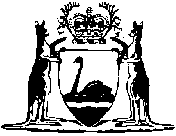 